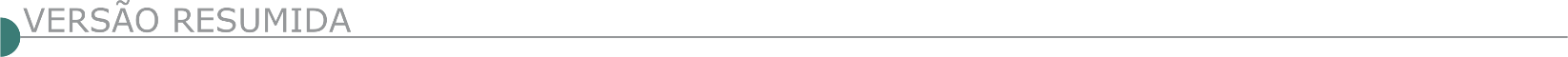  SERVIÇO AUTÔNOMO DE ÁGUA E ESGOTO DE MARIANA/MG TORNA PÚBLICO PARA CONHECIMENTO E PARTICIPAÇÃO DE TODO AQUELE A QUEM INTERESSAR QUE FARÁ REALIZAR LICITAÇÃO NA MODALIDADE DE CONCORRÊNCIA PÚBLICA Nº 005/2020 Tipo Menor Preço Global, destinada à Contratação de empresa de engenharia para execução de obras para implantação do sistema de abastecimento de água de Padre Viegas, distrito de Mariana/MG, em conformidade ao estabelecido no edital do PRC nº 017/2020 e anexos. Data da Realização: 01/09/2020 às 08h00min. O Edital completo deverá ser retirado no setor de licitações do SAAE (Comissão Permanente de Licitações), localizado na Rua José Raimundo Figueiredo, nº 580, Bairro São Cristóvão, CEP: 35.420-000, Mariana/MG, no horário das 07h00min às 11h00min e das 12h00min às 16h00min, no endereço eletrônico www.saaemariana.mg.gov.br ou através do e-mail licitacao@saaemariana.mg.gov.br. Comissão Permanente de Licitações. Informações: tel. (31) 3558-3060. PREFEITURA MUNICIPAL DE CONCEIÇÃO DO MATO DENTRO/MG - CONCORRÊNCIA PÚBLICA Nº. 01/2020CONSÓRCIO INTERMUNICIPAL MULTIFINALITÁRIO DO MÉDIO ESPINHAÇO CNPJ: 21.345.989/0001-45 AVISO DE LICITAÇÃO O Presidente do CIMME torna pública a abertura de licitação, Processo nº 03/2020, Concorrência Pública nº. 01/2020, tipo menor preço global. Objeto: contratação de empresa especializada para CONSTRUÇÃO DO ATERRO SANITÁRIO INTERMUNICIPAL, para atender aos Municípios de Conceição do Mato Dentro/MG, Alvorada de Minas/MG e Dom Joaquim/MG. A sessão pública será realizada no dia 01/09/2020, terça-feira, 09h30min, nas dependências do Clube Social, sito à Alameda Francisco Oliveira Matos, s/n, bairro Bela Vista, na cidade de Conceição do Mato Dentro/MG. Informações e obtenção do edital no sítio www.ammecimme.org.br, e/ou através do e-mail licitacao@ammecimme.org.br, de segunda a sexta-feira, de 9:00 às 12:00 hs ou na sede do CIMME, no endereço Rua Daniel de Carvalho, 379, 2º andar, Centro, CMD/MG. Informações através do telefone (31) 3868 1523.  PREFEITURA MUNICIPAL DE CACHOEIRA DE PAJEÚ/MG AVISO DE LICITAÇÕES - TP Nº 005/2020 - TP Nº 006/2020 A Prefeitura Municipal de Cachoeira de Pajeú/MG, torna público a realização de licitações nas modalidades: TOMADA DE PREÇOS 005/2020, tipo menor preço GLOBAL, sendo o objeto a Contratação de empresa para realização de obra de construção de Ponte sobre o Ribeirão São Francisco no Povoado Marcela Neste Município, conforme projeto e especificações contidas no Edital, cujos envelopes de habilitação e propostas deverão ser entregues até às 09:00 horas do dia 14 (quatorze) de agosto de 2020. TOMADA DE PREÇOS 006/2020Tipo menor preço GLOBAL, sendo objeto a Contratação de empresa para realização de obra de construção de cobertura em telha metálica e instalações elétricas no Clube Jerônimo Ribeiro na Sede do Município, conforme projeto e especificações contidas no Edital, cujos envelopes de habilitação e propostas deverão ser entregues até às 10:30 (dez horas e trinta minutos) do dia 14 (quatorze) de agosto de 2020. Maiores informações, bem como Editais completos, junto a Prefeitura Municipal de Cachoeira de Pajeú/MG, com sede na Rua Afonso Pena, 14 - Centro, pelo telefone (33) 3754-1200, e-mail: licitacaopmcp@yahoo.com.br ou site: www.cachoeiradepajeu.mg.gov.br.  PREFEITURA MUNICIPAL DE CATUTI/MG TOMADA DE PREÇO Nº 07/2020 A Prefeitura de Catuti/ MG, torna público o aviso de licitação, referente ao Processo nº 043/2020 - Tomada de Preço nº 07/2020, objetivando a contratação de empresa especializada na execução de pavimentação asfáltica em PMF (PréMisturado a frio) em vias públicas, na sede e no distrito de Barreiro Branco, do município de Catuti-MG. Credenciamento: 13/08/2020 às 08:30hs. Abertura: 13/08/2020 às 08:45hs. Cadastramento até às 13:00hs do dia 10/08/2020. Interessados manter contato: (38) 3813-8110 ou e-mail: licitacoes@catuti.mg.gov.br ou diretamente na sede do município, na praça Presidente Vargas, 01, Centro - Catuti/MG, no horário de 07:00hs às 13:00hs. PREFEITURA MUNICIPAL DE COROMANDEL AVISO DE LICITAÇÃO. TOMADA DE PREÇOS Nº 08/2020Será realizado no dia 13 de Agosto de 2020 às 9:00 hs o Processo Licitatório de n° 112/2020, na Modalidade de Tomada de Preços de n° 08/2020, do Tipo Menor Preço Global, cujo objeto é a contratação de empresa especializada em engenharia para construção de espaço educativo rural-02 salas de aula na rua Monsenhor Fleury Curado, no Distrito de Pântano no município de Coromandel-MG, conforme Termo de Compromisso n° 202002998-1/ FNDE. Editais e inf. no e-mail licitacao@coromandel.mg.gov.br, no site www.coromandel.mg.gov.br e pelo telefone 34-3841-1344, ou na sede da prefeitura municipal à Rua Artur Bernardes n° 170. AVISO DE LICITAÇÃO. TOMADA DE PREÇOS Nº 09/2020Será realizado no dia 13 de Agosto de 2020 às 14:00 hs o Processo Licitatório de n° 113/2020, na Modalidade de Tomada de Preços de n° 09/2020, do Tipo Menor Preço Global, cujo objeto é a contratação de empresa especializada em engenharia para execução de obras de pavimentação asfáltica em CBUQ- Concreto Betuminoso Usinado a Quente nas ruas Adolfo Timóteo da Silva e Pedro Monteiro Filho, no Bairro Brasil Novo, no município de Coromandel-MG, conforme Convênio n° 149100687/2020/ SEGOV. Editais e inf. no e-mail licitacao@coromandel.mg.gov.br, no site www.coromandel.mg.gov.br e pelo telefone 34-3841-1344, ou na sede da prefeitura municipal à Rua Artur Bernardes n° 170.  PREFEITURA MUNICIPAL DE GRÃO MOGOL SECRETARIA DE LICITAÇÕES E CONTRATOS TOMADA DE PREÇOS Nº. 013/2020O Município de Grão Mogol, estado de Minas Gerais, torna público para conhecimento dos interessados, que está realizando licitação na modalidade, Tomada de Preços nº. 013/2020, Processo Licitatório nº. 087/2020, Objeto: Contratação de empresa, especializada em construção civil, para recuperação da barragem de ESTIVINHA, zona rural deste município, conforme especificações constantes no edital. Credenciamento: 14/08/2020 a partir das 13:00hs, E-mail: licitagraomogol@hotmail.com ou no SITE DA PREFEITURA. PREFEITURA MUNICIPAL DE GONÇALVES/MG TOMADA DE PREÇOS Nº 003/2020 AVISO DE ABERTURA DE LICITAÇÃO. A Prefeitura de Gonçalves torna pública a abertura de Licitação na modalidade Tomada de Preços nº 003/2020 do tipo Menor Preço Global por Lote. Objeto: Duas obras de pavimentação em bloquetes nos Bairros “Retiro” e “Remédios/Piquiras”. Data limite para entrega dos envelopes: Dia 14/08/2020, às 08:45 horas. Atenção: É obrigatório aos participantes o uso de máscaras de prevenção ao “COVID-19”. Edital com anexos disponível para download em: www.goncalves.mg.gov.br. Informações, tel.: (35) 3654- 1222 ou marcio@goncalves.mg.gov.br ou luana.marcio.licitacao@gmail.com.  PREFEITURA MUNICIPAL DE GUAXUPÉ – MG - AVISO DE SESSÃO PARA APURAÇÃO DAS PROPOSTAS COMERCIAIS - TOMADA DE PREÇOS 014/2020 – AMPLA PARTICIPAÇÃO – PROCESSO nº 142/2020O Município de Guaxupé – MG torna público que realizará no dia 03 de agosto de 2020, às 14:00 horas, na Sala de Reuniões da Secretaria Municipal de Administração da Prefeitura de Guaxupé, situada na Av. Conde Ribeiro do Valle, 113 (pavimento superior) – Centro, Guaxupé-MG, sessão pública destinada à apuração das Propostas Comerciais das empresas participantes da TOMADA DE PREÇOS 014/2020, Processo nº 142/2020 empreitada tipo MENOR PREÇO POR OBJETO, destinada à seleção e contratação de empresa(s) na área de engenharia civil e/ou arquitetura para execução de: OBJETO 01 – Reforma da USF (Unidade de Saúde da Família) Dr. Antônio Marcos de Souza Viana de Almeida, localizada à Rua São Pedro da União, 281 – Parque dos Município II; OBJETO 02 – Reforma da USF (Unidade de Saúde da Família) Dr. Dolor dos Santos Coragem, localizada à Av. Paulo Ribeiro do Valle, 171 – Taboão; OBJETO 03 – Reforma da USF (Unidade de Saúde da Família) Dr. Fernando Celso de Andrade Coelho, localizada à Alameda dos Lirios, 540 - Parque das Orquídeas; OBJETO 04 – Reforma da USF (Unidade de Saúde da Família) Francisco José Ferreira, localizada à Rua Roque Sipola, 100 – Vila Carloni; OBJETO 05 - Reforma da USF (Unidade de Saúde da Família) Dr. Manoel Joaquim Rios, localizada à Rua José Zerbini, 547 – Residencial Aroeira II; OBJETO 06 - Reforma parcial da USF (Unidade de Saúde da Família) Dr. André de Sá Perocco, localizada à Rua Antônio Ferreira, 128 – Jardim Rosana e OBJETO 07 - Reforma parcial da USF (Unidade de Saúde da Família) Miguel Stampone, localizada à Rua Roberto Pasqua, 352 – Residencial Monte Verde, todas no Município de Guaxupé/MG.. Caso não ocorra(m) pedido(s) de recurso, será dada continuidade aos procedimentos do certame nessa mesma sessão. PREFEITURA MUNICIPAL DE IAPU/MG AVISO DE LICITAÇÃO CONCORRÊNCIA PÚBLICA Nº 02/202A P. M. de Iapu/MG. Processo Administrativo nº 301/2020, torna público que realizará, em sua sede Rua Escrivão João Lemos, 37, Centro, Iapu - MG, Objeto: contratação de empresa especializada para prestação de serviços e obras de engenharia na construção de sistema de esgotamento sanitário da cidade de Iapu/MG, conforme planilhas e projetos, no âmbito do Convênio Funasa nº 0239/2018 – 1ª etapa, e contrato de repasse BDMG/BF nº 245.338/2018-RENOVA MUNICIPIOS NÃO REEMBOLSÁVEL – 2ª etapa. Julgamento: Menor Preço Global, Regime de execução: Execução indireta, empreitada por preço unitário. Sessão de recebimento de envelopes de habilitação e propostas de preços: 02/09/2020 às 12h00min. Sessão de abertura de envelopes: 02/09/2020 às 13h00min. Local: Rua João Lemos, n° 37, Centro. Edital e os anexos estão disponíveis na sede da Prefeitura Municipal e no site do município: www.iapu.mg.gov.br.  PREFEITURA MUNICIPAL DE INDIANÓPOLIS TOMADA DE PREÇO N° 005/2020 PREFEITURA MUNICIPAL DE INDIANÓPOLIS/MG - EDITAL DE TOMADA DE PREÇO Nº 005/2020-RESUMOO Sr. Prefeito Municipal, no uso de suas atribuições legais, torna público que com base na Lei Federal de nº 8.666, de 21 de junho de 1993 e alterações, fará realizar a TOMADA DE PREÇO N° 005/2020 do tipo MENOR PREÇO GLOBAL, visando a contratação de empresa especializada para prestação de serviços em obra de pavimentação asfáltica de CBUQ numa área de 2.810,35 m² no Município de Indianópolis/MG, que consiste em uma nova pavimentação e execução de meios fios, conforme projeto e disposições constantes no instrumento convocatório e seus anexos. Convênio de Saída n° 1301000280/2020, firmado entre a SEINFRA (Secretaria de Estado de Infraestrutura e Mobilidade/MG e o Município de Indianópolis/MG. A documentação e as propostas deverão ser entregues na sede da Prefeitura Municipal à Praça Urias José da Silva n° 42 Centro, no dia 17 de agosto de 2020, às 08h:30min. Ficam convocados à competição licitatória todos aqueles que tiverem interesse na matéria e que se enquadrarem nas condições estabelecidas no inteiro teor do Edital, cujas cópias poderão ser obtidas no endereço acima mencionado, em dias úteis, durante o expediente normal. As informações acaso pedidas serão dadas pessoalmente ou pelo fone: (34) 3245-2587 ou pelo E-mail: licitacaoindi@outlook.com.  PREFEITURA MUNICIPAL DE JEQUITIBÁ/MG TORNA PÚBLICO AOS INTERESSADOS QUE ESTÁ REALIZANDO LICITAÇÃO PÚBLICA, INSTAURADA NA MODALIDADE TOMADA DE PREÇOS Nº 12/2020, PROCESSO LICITATÓRIO Nº: 100/2020 Cujo objeto é a contratação de Contratação de empresa especializada execução de rede de drenagem e recomposição de pavimento na Rua da Esperança, conforme projeto executivo. O edital está à disposição dos interessados na sede do Município de 2ª a 6ª feira, de 8 horas às 17 horas ou através do site www.jequitiba.mg.gov.br. Os envelopes deverão ser protocolados até às 13 horas e 30 minutos do dia 13/08/2020 (quinta-feira). Mais informações poderão ser obtidas através do telefone (31) 3717-6222 – Lei Federal 8.666/93. PREFEITURA MUNICIPAL DE MANTENA AVISO DE LICITAÇÃO TOMADA DE PREÇOS 007/2020. A Prefeitura Municipal de Mantena comunica que está aberto Processo Licitatório nº 073/2020, na modalidade tomada de preços nº 007/2020, tipo menor preço por valor total, objetivando a contratação de empresa de engenharia para prestação de serviços de mão de obra de pavimentação e drenagem pluvial de vias públicas nos bairros Alvorada e Vila Nova no município de Mantena MG. A Sessão de abertura será dia 14 de agosto de 2020, às 09h00, no setor de Licitações da Prefeitura Municipal de Mantena, Av. José Mol, 216 – 1º Andar - Centro – Mantena – MG. O Edital encontra-se à disposição dos interessados no endereço informado, no horário das 13h00 às 17h00 e no Site Oficial do Município: www.mantena.mg.gov.br. Informações: (33)3241-1325. João Rufino Sobrinho PREFEITURA MUNICIPAL DE NAQUE COMISSÃO DE LICITAÇÃO AVISO DE LICITAÇÃO - TOMADA DE PREÇOS Nº. 005/2020 PREFEITURA MUNICIPAL DE NAQUE - EDITAL 032/2020, PROCESSO LICITATÓRIO Nº. 092/2020, TOMADA DE PREÇOS Nº. 005/2020 O Município de Naque/MG torna público a quem possa interessar que no dia 13 de agosto de 2020, fará realizar licitação na modalidade acima citada, tipo menor preço global, cujo objeto é Contratação de empresa com fornecimento de mão de obra e materiais para pavimentação, drenagem superficial e sinalização da Rua Venceslau Brás, em atendimento à Secretaria Municipal de Obras, transporte e urbanismo da Prefeitura Municipal de Naque/MG Municipal de Naque/MG, em atendimento à Secretaria Municipal de Obras, transporte e urbanismo da Prefeitura Municipal de Naque/MG. O Edital poderá ser retirado na sede da prefeitura de Naque, situada à Rua Dorcelino, nº 18, Centro, Naque – MG, no horário de 08:00 às 12:00, ou pelo site: www.naque.mg.gov.br.  PREFEITURA MUNICIPAL DE OLIVEIRA – AVISO DE EDITAL DO PROCESSO LICITATÓRIO Nº 139/2020 – TOMADA DE PREÇOS Nº 012/2020 MENOR PREÇO GLOBAL. Objeto: contratação de empresa especializada para execução de cobertura em quadra Poliesportiva da escola Municipal Walfrido dos Mares Guia. Abertura em17/08/2020, às 13h00min. Edital em www.oliveira.atende.net.  PREFEITURA MUNICIPAL DE PAINEIRAS - MG, SITUADA NA PRAÇA TEREZINHA DE VARGAS MENDONÇA, 288 - CENTRO, INSCRITA NO CNPJ 18.296.673/0001-04, ATRAVÉS DA COMISSÃO PERMANENTE DE LICITAÇÃO, DESIGNADA PELA PORTARIA Nº 001/2020, POR MEIO DE REQUISIÇÃO DO SETOR: SECRETARIA DE TRANSPORTES OBRAS E SERVIÇOS TORNA PÚBLICO QUE SE ACHA ABERTO O PROCESSO LICITATÓRIO Nº 051/2020, MODALIDADE TOMADA DE PREÇO Nº 003/2020Cujo objeto é a contratação para recapeamento em CBUQ nas vias públicas. Abertura dia 17/08/2.020 às 12:00 na Sede da Prefeitura de Paineiras/MG. O edital pode ser solicitado pelo e-mail licitacaopaineirasmg@gmail.com ou obtido pelo site www.paineiras.mg.gov.br. Inf. (37) 3545-1052. Errata: No título IX, item 9.3. Onde se lê Data e Horário da abertura 17/08/2020 às 09:00 hs leia Data e Horário da abertura 17/08/2020 às 12:00; onde se lê Data e Horário da abertura 17/08/2020 às 09:10 hs leia Data e Horário da abertura 17/08/2020 às 12:10; PREFEITURA MUNICIPAL DE PIRAJUBA PREFEITURA MUNICIPAL DE PIRAJUBA TOMADA DE PREÇOS 013-2020 A Prefeitura Municipal De Pirajuba Torna Público Nos Termos Das Leis 8666/93 E Suas Alterações Que Fará Realizar Através Da Comissão Permanente De Licitações A Tomada De Preços 013-2020 “Abertura De Processo Licitatório Para Contratação De Empresa Para Reforma Do Sistema De Captação De Água Pluvial Da Igreja Nossa Senhora Da Abadia”. Data De Abertura: 18 De agosto De 2020 As 09:00 Horas. O Edital Poderá Ser Obtido No Site Www.Pirajuba.Mg.Gov.Br/Licitacoes. Informações E Esclarecimentos poderão Ser Obtidas Pelo E-Mail Compraspirajuba2013@Hotmail.Com.  PREFEITURA MUNICIPAL DE PRATINHA-MG, TORNA PÚBLICO PARA CONHECIMENTO DOS INTERESSADOS QUE FARÁ REALIZAR-SE NA SEDE DA PREFEITURA MUNICIPAL DE PRATINHA LOCALIZADA À PRAÇA DO ROSÁRIO Nº 365, SALA DE LICITAÇÕES A SEGUINTE LICITAÇÃO: PROCESSO Nº 36/2020 TOMADA DE PREÇO Nº 12/2020 Objeto: Execução de obra sob o regime de Empreitada Global de recomposição asfáltica, confecção e instalação de meio fios, em diversas vias urbanas da cidade de Pratinha-MG. Dia 18/ Agosto /2020: Entrega dos envelopes da Documentação de Habilitação e com as Propostas até às 12:45 horas. Dia 18/ Agosto /2020: Abertura dos envelopes com a Documentação de habilitação às 13: 00 horas. O Edital em inteiro teor estará à disposição dos interessados no site WWW.pratinha.mg.gov.br e de 2ª a 6ª feira, das 08:00 às 17:00 horas, maiores informações na sede da Prefeitura no endereço acima, ou pelo telefone (34)3637-1220. PREFEITURA MUNICIPAL DE RIBEIRÃO VERMELHO/MG TOMADA DE PREÇO nº 003/2020 O Município de Ribeirão Vermelho/MG torna pública a realização de Tomada de Preço nº 003/2020. Objeto: contratação de empresa especializada na produção e aplicação de CBUQ (concreto betuminoso, usinado e quente) mediante maior desconto sobre a Tabela SETOP/ MG- Região Central, relacionados no Termo de Referência- Memorial Descritivo, conforme especificações e condições estabelecidas no projeto básico. Edital disponível: site: www.ribeirãovermelho.mg.gov.br. Recebimento dos envelopes: até as 08:45h do dia 13 (treze) de Agosto de 2020. Sessão Pública: 13 (treze) de Agosto de 2020, às 09 horas, na sede da Prefeitura Municipal PREFEITURA MUNICIPAL DE SERICITA/MG TOMADA DE PREÇOS Nº 10/2020 PROCESSO DE LICITAÇÃO Nº 184/2020, TOMADA DE PREÇOS Nº 10/2020. Objeto: Serviços de engenharia para construção de contenção em solo grampeado e retaludamento (área total do projeto: 450,0 m² de talude (210,0 m² solo grampeado + 175,0 m² retaludamento) na Rua Custódio Liberato Coelho, no Povoado de Santana, Sericita/MG, com recursos oriundos Ministério de Desenvolvimento Regional – MDR, através da Secretaria Nacional de Proteção e Defesa Civil (Processo nº 59053.003563/2020-39) – Portaria MI nº 624, de 23 de novembro de 2017, publicado no Diário Oficial da União em 24/11/2017. Valor estimado R$ 599.772,59. Sessão 14/08/2020, 9:00h. Prefeitura Municipal de Sericita/MG. Edital disponível junto à CPL ou através do e-mail: prefeitura.adm20132016@gmail.com. PREFEITURA MUNICIPAL DE TOMBOS LICITAÇÃO E CONTRATOS DO MUNICIPIO DE TOMBOS AVISO DE RETIFICAÇÃO PROCESSO ADMINISTRATIVO N.º 026/2020 TOMADA DE PREÇOS N.º 010/2020 Objetivando Contratação de empresa de engenharia para execução de obra de Reforma na Escola Municipal Emílio Soares. FICA RETIFICADA A DATA DE ABERTURA DO CERTAME: onde lê-se: 10 de agosto de 2020, abertura às 09h30min (nove horas e trinta minutos). Leia-se: dia 13 de agosto de 2020, abertura às 09h (nove horas). Informações complementares poderão ser obtidas pelo e-mail – licitacao@prefeituratombos.mg.gov.br ou pelo site www.prefeituratombos.mg.gov.br – telefone: 32-3751-1595AVISO DE RETIFICAÇÃO PROCESSO ADMINISTRATIVO N.º 027/2020 TOMADA DE PREÇOS N.º 011/2020 Objeto: Contratação de empresa de engenharia para execução de obra de Reforma na Escola Municipal Marieta Guariglia Bravo. FICA RETIFICADA A DATA DE ABERTURA DO CERTAME: onde lê-se: 10 de agosto de 2020 às 13h (treze horas), leia-se: 13 de agosto de 2020 ao 12h30min (meio dia e meia), Informações complementares poderão ser obtidas pelo e-mail – licitacao@prefeituratombos.mg.gov.br ou pelo site www.prefeituratombos.mg.gov.br – telefone: 32-3751-1595 >AVISO DE RETIFICAÇÃO PROCESSO ADMINISTRATIVO N.º 028/2020 TOMADA DE PREÇOS N.º 012/2020 Objeto: Contratação de empresa de engenharia para execução de obra de Reforma na Escola Municipal Pingo de Luz. FICA RETIFICADA A DATA DE ABERTURA DO CERTAME: onde lê-se: 11 de agosto de 2020 às 09h30min (nove horas e trinta minutos), leia-se: 13 de agosto de 2020 ao 14h (quatorze horas), Informações complementares poderão ser obtidas pelo e-mail – licitacao@prefeituratombos.mg.gov.br ou pelo site www.prefeituratombos.mg.gov.br – telefone: 32-3751-1595.DNIT - SUPERINTENDÊNCIA REGIONAL NO RIO GRANDE DO SUL - AVISO DE LICITAÇÃO PREGÃO ELETRÔNICO Nº 254/2020 - UASG 393012 Nº PROCESSO: 50610001313202027Objeto: Contratação de empresa para Execução dos Serviços Remanescentes (revestimento asfáltico, sinalização e defensa semi - maleável) das obras de melhoria de capacidade, incluindo a duplicação da Rodovia BR-116/RS, em lote único, a cargo DNIT, sob a coordenação da Superintendência Regional do DNIT/RS, conforme condições, quantidades e exigências estabelecidas neste instrumento e seus Anexos, por meio de licitação na modalidade Pregão, na forma eletrônica. Total de Itens Licitados: 1. Edital: 30/07/2020 das 08h00 às 12h00 e das 13h00 às 17h00. Endereço: Rua Siqueira Campos, 664, Centro - Porto Alegre/RS ou www.comprasgovernamentais.gov.br/edital/393012-5-00254-2020. Entrega das Propostas: a partir de 30/07/2020 às 08h00 no site www.comprasnet.gov.br. Abertura das Propostas: 11/08/2020 às 09h00 no site www.comprasnet.gov.br.  ESTADO DA BA - PREFEITURA MUNICIPAL DE CANDEIAS - AVISO DE LICITAÇÃO CONCORRÊNCIA Nº 5/2020 A Prefeitura Municipal de Candeias/BA comunica aos interessados que realizará a Concorrência n° 005/2020, cujo objeto é a CONTRATAÇÃO DE EMPRESA ESPECIALI Z A DA EM ENGENHARIA PARA EXECUÇÃO DE REVITALIZAÇÃO DAS PRAÇAS URBIS I, CABOTO, ROÇA GRANDE, MARIA QUITÉRIA E COLÔNIA NOS DISTRITOS E SEDE DO MUNICÍPIO DE CANDEIAS- BA. Data: 31/08/2020 às 09:30hs. Edital disponível no site www.sai.io.org.br/ba/candeias/site/licitacoes. Maiores informações através do e-mail: copel.pmcandeias@gmail.com Telefone para contato: (71) 3601-2725 ESTADO DE SP - PREFEITURA MUNICIPAL DE RIBEIRÃO PRETO SECRETARIA MUNICIPAL DE ADMINISTRAÇÃO AVISO DE LICITAÇÃO CONCORRÊNCIA Nº 12/2020 PROCESSO DE COMPRAS Nº 610/2020Contratação de empresa especializada para implantação do Corredor de ônibus na Avenida Presidente Vargas, conforme descrito em edital e seus anexos. Valor Estimado Total: R$ 18.990.396,30 (dezoito milhões e novecentos e noventa mil, trezentos e noventa e seis reais e trinta centavos). Prazo limite para entrega dos envelopes: dia 01/09/2020 às 08:30 horas. ABERTURA: dia 01/09/2020 às 09:00 horas. * Local e horário para retirada do Edital: Departamento de Materiais e Licitações - Divisão de Compras - Av. Dr. Francisco Junqueira, 2625 - Jardim Macedo - Atendimento ao Público Rua Jacira n° 50, das 8h às 17h (a custo zero - gratuito); ou (na íntegra) através do site www.ribeiraopreto.sp.gov.br. PREFEITURA MUNICIPAL DE LUÍS EDUARDO MAGALHÃES - AVISO DE ADIAMENTO CONCORRÊNCIA Nº 3/2020 A Prefeitura de Luís Eduardo Magalhães comunica aos interessados na licitação modalidade Concorrência nº 003/2020, objetivando a Contratação de Empresa especializada para Construção do Aterro Sanitário de Luís Eduardo Magalhães/BA, que em virtude de alterações na Planilha Orçamentária, a data de abertura fica ADIADA para o dia 31 de Agosto de 2020, às 09:00 horas (horário local), no setor de Licitações e Contratos, situado à Rua José Ramos de Anchieta, nº 225, Bairro Jardim Primavera, Luís Eduardo Magalhães/BA. O Edital os arquivos retificados estarão disponíveis no seguinte site: http://portaldatransparencia.luiseduardomagalhaes.ba.gov.br/licitacoes/. Quaisquer informações disponíveis através do e-mail: cpl.licitacao@pmlem.ba.gov.br ou pelo telefone (77) 3628-9051.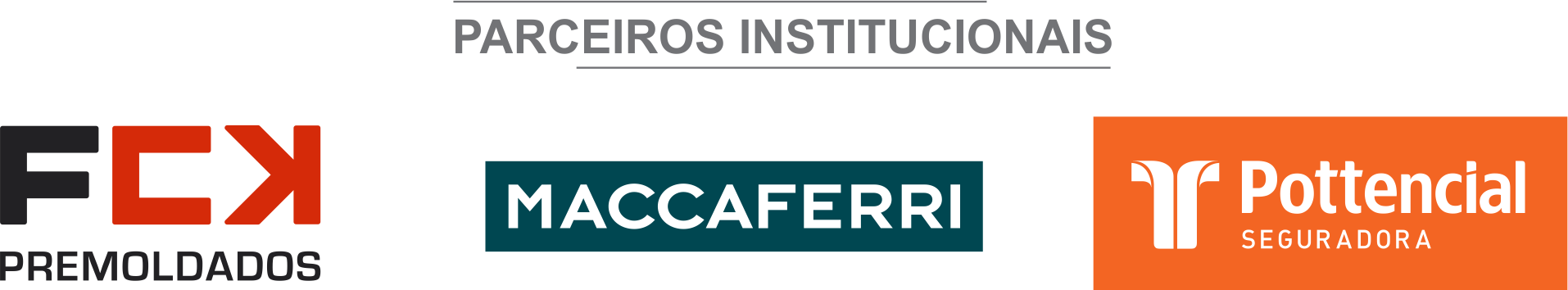 